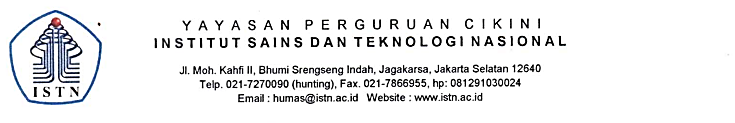 SURAT PENUGASAN TENAGA PENDIDIKNomor : 43 / 03.1 — Gsin/ IX/ 2022SEMESTER GANJIL, TAHUN  AKADEMIK 2022/2023Tembusan :1. Direktur Akademik – ISTN2. Direktur Non Akademik – ISTN3. Ka, Biro Sumber Daya Manusia – ISTN4. Ka. Program Studi Teknik Mesin5. Arsip       	 Dosen Pengajar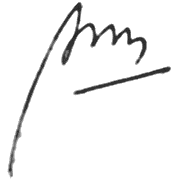 	IR. RIFKI DERMAWAN MTDAFTAR NILAISEMESTER GANJIL REGULER TAHUN 2022/2023Program Studi 	: Teknik Mesin S1Matakuliah	: Proses Manufaktur 1Kelas / Peserta	: K / 7Perkuliahan 	: Kampus ISTN Bumi Srengseng Indah Dosen	: Rifki Dermawan, Ir., MT 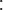 Hal 1/1Jakarta,  31 January  2023Dosen PengajarRifki Dermawan Ir., MTSecurity ID d3533e792e7ddb02b9ddf6af0ce8e161N  a  m  aN  a  m  a:Rifki Dermawan, Ir., MT.Status PegawaiStatus PegawaiStatus Pegawai:TetapTetapTetapNIKNIK:21910001Program StudiProgram StudiProgram Studi:Teknik Mesin S.1Teknik Mesin S.1Teknik Mesin S.1JabatanAkademikJabatanAkademik:Lektor BidangPerincian KegiatanPerincian KegiatanPerincian KegiatanPerincian KegiatanTempatJam /MingguJam /MingguJam /MingguKredit(sks)KeteranganIPENDIDIKANDanPENGAJARANMENGAJAR DI KELAS ( KULIAH / RESPONSI DAN LABORATORIUM )MENGAJAR DI KELAS ( KULIAH / RESPONSI DAN LABORATORIUM )MENGAJAR DI KELAS ( KULIAH / RESPONSI DAN LABORATORIUM )MENGAJAR DI KELAS ( KULIAH / RESPONSI DAN LABORATORIUM )MENGAJAR DI KELAS ( KULIAH / RESPONSI DAN LABORATORIUM )IPENDIDIKANDanPENGAJARAN1. Proses Manufaktur 11. Proses Manufaktur 11. Proses Manufaktur 11. Proses Manufaktur 1Mesin S113.00 – 14.40, Senin13.00 – 14.40, Senin13.00 – 14.40, Senin3A / KIPENDIDIKANDanPENGAJARAN2. Analisa Kerusakan Material2. Analisa Kerusakan Material2. Analisa Kerusakan Material2. Analisa Kerusakan MaterialMesin D310.00 – 11.40, Selasa10.00 – 11.40, Selasa10.00 – 11.40, Selasa2RegulerIPENDIDIKANDanPENGAJARAN3. Teknik Kerja Bangku & Plat3. Teknik Kerja Bangku & Plat3. Teknik Kerja Bangku & Plat3. Teknik Kerja Bangku & PlatMesin D315.00 – 17.40, Selasa15.00 – 17.40, Selasa15.00 – 17.40, Selasa2RegulerIPENDIDIKANDanPENGAJARAN4. Membimbing Tugas Akhir / Proyek Akhir	4. Membimbing Tugas Akhir / Proyek Akhir	4. Membimbing Tugas Akhir / Proyek Akhir	4. Membimbing Tugas Akhir / Proyek Akhir	1IPENDIDIKANDanPENGAJARAN5. Membimbing Kerja Praktek 5. Membimbing Kerja Praktek 5. Membimbing Kerja Praktek 5. Membimbing Kerja Praktek 1, IPENDIDIKANDanPENGAJARAN6. Menguji Tugas Akhir 6. Menguji Tugas Akhir 6. Menguji Tugas Akhir 6. Menguji Tugas Akhir 1, IPENDIDIKANDanPENGAJARAN7. 7. 7. 7. IPENDIDIKANDanPENGAJARAN8. 8. 8. 8. IPENDIDIKANDanPENGAJARAN9999IPENDIDIKANDanPENGAJARAN10. 10. 10. 10. IPENDIDIKANDanPENGAJARAN11. 11. 11. 11. IIPENELITIANIIPENELITIAN1. Penulisan Karya Ilmiah1. Penulisan Karya Ilmiah1. Penulisan Karya Ilmiah1. Penulisan Karya Ilmiah1IIPENELITIANIIIPENGABDIANDANMASYARAKATIIIPENGABDIANDANMASYARAKATIIIPENGABDIANDANMASYARAKATIIIPENGABDIANDANMASYARAKATIVUNSUR-UNSURPENUNJANGIVUNSUR-UNSURPENUNJANGIVUNSUR-UNSURPENUNJANGIVUNSUR-UNSURPENUNJANGJumlah TotalJumlah TotalJumlah TotalJumlah TotalJumlah Total17Kepada yang bersangkutan akan diberikan gaji / honorarium sesuai dengan peraturan penggajian yang berlaku di Institut Sains Dan Teknologi NasionalPenugasan ini berlaku dari tanggal tanggal 01 September 2022 sampai dengan tanggal 28 Pebruari 2023.    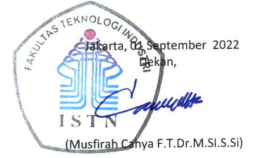 Kepada yang bersangkutan akan diberikan gaji / honorarium sesuai dengan peraturan penggajian yang berlaku di Institut Sains Dan Teknologi NasionalPenugasan ini berlaku dari tanggal tanggal 01 September 2022 sampai dengan tanggal 28 Pebruari 2023.    Kepada yang bersangkutan akan diberikan gaji / honorarium sesuai dengan peraturan penggajian yang berlaku di Institut Sains Dan Teknologi NasionalPenugasan ini berlaku dari tanggal tanggal 01 September 2022 sampai dengan tanggal 28 Pebruari 2023.    Kepada yang bersangkutan akan diberikan gaji / honorarium sesuai dengan peraturan penggajian yang berlaku di Institut Sains Dan Teknologi NasionalPenugasan ini berlaku dari tanggal tanggal 01 September 2022 sampai dengan tanggal 28 Pebruari 2023.    Kepada yang bersangkutan akan diberikan gaji / honorarium sesuai dengan peraturan penggajian yang berlaku di Institut Sains Dan Teknologi NasionalPenugasan ini berlaku dari tanggal tanggal 01 September 2022 sampai dengan tanggal 28 Pebruari 2023.    Kepada yang bersangkutan akan diberikan gaji / honorarium sesuai dengan peraturan penggajian yang berlaku di Institut Sains Dan Teknologi NasionalPenugasan ini berlaku dari tanggal tanggal 01 September 2022 sampai dengan tanggal 28 Pebruari 2023.    Kepada yang bersangkutan akan diberikan gaji / honorarium sesuai dengan peraturan penggajian yang berlaku di Institut Sains Dan Teknologi NasionalPenugasan ini berlaku dari tanggal tanggal 01 September 2022 sampai dengan tanggal 28 Pebruari 2023.    Kepada yang bersangkutan akan diberikan gaji / honorarium sesuai dengan peraturan penggajian yang berlaku di Institut Sains Dan Teknologi NasionalPenugasan ini berlaku dari tanggal tanggal 01 September 2022 sampai dengan tanggal 28 Pebruari 2023.    Kepada yang bersangkutan akan diberikan gaji / honorarium sesuai dengan peraturan penggajian yang berlaku di Institut Sains Dan Teknologi NasionalPenugasan ini berlaku dari tanggal tanggal 01 September 2022 sampai dengan tanggal 28 Pebruari 2023.    Kepada yang bersangkutan akan diberikan gaji / honorarium sesuai dengan peraturan penggajian yang berlaku di Institut Sains Dan Teknologi NasionalPenugasan ini berlaku dari tanggal tanggal 01 September 2022 sampai dengan tanggal 28 Pebruari 2023.    Kepada yang bersangkutan akan diberikan gaji / honorarium sesuai dengan peraturan penggajian yang berlaku di Institut Sains Dan Teknologi NasionalPenugasan ini berlaku dari tanggal tanggal 01 September 2022 sampai dengan tanggal 28 Pebruari 2023.    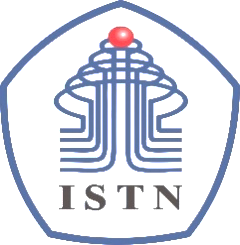 BERITA ACARA PERKULIAHAN(PRESENTASI KEHADIRAN DOSEN)SEMESTER GANJIL TAHUN AKADEMIK 2021/2022PROGRAM STUDI TEKNIK MESIN S.1 & D.III - ISTNBERITA ACARA PERKULIAHAN(PRESENTASI KEHADIRAN DOSEN)SEMESTER GANJIL TAHUN AKADEMIK 2021/2022PROGRAM STUDI TEKNIK MESIN S.1 & D.III - ISTNBERITA ACARA PERKULIAHAN(PRESENTASI KEHADIRAN DOSEN)SEMESTER GANJIL TAHUN AKADEMIK 2021/2022PROGRAM STUDI TEKNIK MESIN S.1 & D.III - ISTNBERITA ACARA PERKULIAHAN(PRESENTASI KEHADIRAN DOSEN)SEMESTER GANJIL TAHUN AKADEMIK 2021/2022PROGRAM STUDI TEKNIK MESIN S.1 & D.III - ISTNBERITA ACARA PERKULIAHAN(PRESENTASI KEHADIRAN DOSEN)SEMESTER GANJIL TAHUN AKADEMIK 2021/2022PROGRAM STUDI TEKNIK MESIN S.1 & D.III - ISTNBERITA ACARA PERKULIAHAN(PRESENTASI KEHADIRAN DOSEN)SEMESTER GANJIL TAHUN AKADEMIK 2021/2022PROGRAM STUDI TEKNIK MESIN S.1 & D.III - ISTNMata Kuliah:Proses Manufaktur 1Semester:6Dosen:Ir. Rifki Dermawan MTSKS:2Hari:SabtuKelas:KJam:13.00 – 1.40Ruang:C2No.TANGGALMATERI KULIAHJML MHSHADIRTANDA TANGANDOSEN1.24 Sept 2022Definisi dan Proses Manufaktur4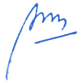 2.01 Okt 2022 Macam Proses Manufaktur43.15 Okt 2022Macam  Proses Pembentukan       44.22 Okt 2022 Perencanan Proses Produksi45.29 Okt 2022 Proses Pengecoran46.05 Nop 2022Macam Proses Pengecoran47.12 Nop 2022 Proses Produksi dan Kontrol Kualitas48.19 Nop 2022     UJIAN TENGAH SEMESTER (UTS)       4BERITA ACARA PERKULIAHAN(PRESENTASI KEHADIRAN DOSEN)SEMESTER GANJIL TAHUN AKADEMIK 2022/2023PROGRAM STUDI TEKNIK MESIN S.1 & D.III - ISTNBERITA ACARA PERKULIAHAN(PRESENTASI KEHADIRAN DOSEN)SEMESTER GANJIL TAHUN AKADEMIK 2022/2023PROGRAM STUDI TEKNIK MESIN S.1 & D.III - ISTNBERITA ACARA PERKULIAHAN(PRESENTASI KEHADIRAN DOSEN)SEMESTER GANJIL TAHUN AKADEMIK 2022/2023PROGRAM STUDI TEKNIK MESIN S.1 & D.III - ISTNBERITA ACARA PERKULIAHAN(PRESENTASI KEHADIRAN DOSEN)SEMESTER GANJIL TAHUN AKADEMIK 2022/2023PROGRAM STUDI TEKNIK MESIN S.1 & D.III - ISTNBERITA ACARA PERKULIAHAN(PRESENTASI KEHADIRAN DOSEN)SEMESTER GANJIL TAHUN AKADEMIK 2022/2023PROGRAM STUDI TEKNIK MESIN S.1 & D.III - ISTNBERITA ACARA PERKULIAHAN(PRESENTASI KEHADIRAN DOSEN)SEMESTER GANJIL TAHUN AKADEMIK 2022/2023PROGRAM STUDI TEKNIK MESIN S.1 & D.III - ISTNMata Kuliah:Proses Manufaktur 1Semester:6Dosen :Ir. Rifki Dermawan MTSKS:2Hari:Sabtu Kelas:KJam :13.00 – 14.40Ruang:C2No.TANGGALMATERI KULIAHMATERI KULIAHJML MHSHADIRTANDA TANGANDOSEN9.26 Nop 2022Pasir CetakPasir Cetak410.03 Des 2022 Proses TurningProses Turning411.10 Des 2022Proses Drilling dan BorringProses Drilling dan Borring412.17 Des 2022Peroses Pengerjaan Logam PlatPeroses Pengerjaan Logam Plat413.24 Des 2022 Proses MillingProses Milling414.07 Jan 2023Proses Shafing dan PlaningProses Shafing dan Planing415.14 Jan 2023 Proses FinishingProses Finishing416.21 Jan 2022      UJIAN AKHIR SEMESTER (UAS)UJIAN AKHIR SEMESTER (UAS)4DOSEN PENGAJAR          (  Rifki Dermawan Ir MT )DOSEN PENGAJAR          (  Rifki Dermawan Ir MT )DOSEN PENGAJAR          (  Rifki Dermawan Ir MT )NoNIMN a m aABSENTUGASUTSUASMODELPRESENTASINAHURUFNoNIMN a m a10 %20 %30 %40 %0 %0 %NAHURUF120214001Yusuf Fajarulloh100000000222214702Evans Budyprakoso1008085850085,5A322214703Faris Hasan10070700000422214704Biher Halomoan Sinaga1008080800082A522214705Yuda Previo Saputra100000000Rekapitulasi NilaiRekapitulasi NilaiRekapitulasi NilaiRekapitulasi NilaiRekapitulasi NilaiRekapitulasi NilaiRekapitulasi NilaiRekapitulasi NilaiA2B+0C+0D+0A-0B0C0D0B-0C-0E0